Villanova Graduate Studies Ambassador ProgramAre you looking for ways to be involved with other graduate students across campus? Would you like to act as a liaison between the Graduate Studies Office and the students and faculty in your department? Do you want to boost your resume with valuable leadership experience? Consider becoming a Graduate Studies Ambassador to make the most of your graduate experience and help others! What is a Student Ambassador? A position as an ambassador is a distinguished role that allows you to interact more with the Dean and staff of Graduate Studies while participating in a variety of events on and off campus. Ambassadors help with open houses, graduate fairs, and similar recruitment events during the academic year. The Dean’s office also forms focus groups of ambassadors so that the Dean and staff can keep current with what Villanova graduate students want and need. Who is Eligible to be a Student Ambassador? Graduate student ambassadors are: Outgoing, responsible and motivated Helpful and willing to work as a creative team Interested in making the most of their Villanova experience while building their resume Eager for opportunities to interact with other graduate students from many different departments Committed to strengthening the graduate student community How Do I Apply? If you are interesting in applying to become an ambassador, please fill out an application (see reverse) and email your resume to: Emily McCloskey, Assistant Director of Graduate Studies (emily.mccloskey@villanova.edu). You can also bring your application in person to the Graduate Studies Office on the 2nd floor of Kennedy Hall (above bookstore). What Else Does the Graduate Student Council (GSC) Do? The GSC organizes many activities throughout the academic year, from tailgates, the Winter Social, to academic lectures and colloquia. For more information, see our website, http://www3.villanova.edu/gsc/. 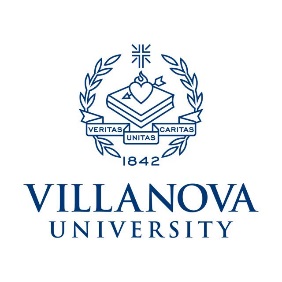 Graduate Student Ambassador Application2016-2017Name: _______________________________________________________________________________Phone Number: ________________________________________________________________________E-Mail: _______________________________________________________________________________Graduate Program: _____________________________________________________________________T-Shirt Size: ___________________________________________________________________________Why are you interested in being an ambassador? ______________________________________________________________________________________________________________________________________________________________________________________________________________________________________________________________________________________________________________________________________________________________________________________________________________________________________________________________________________________________________________________________Past or current involvement in other organizations (on or off-campus) ______________________________________________________________________________________________________________________________________________________________________________________________________________________________________________________________________________________________________________________________________________________________________________________________________________________________________________________________________________________________________________________________